Zápisnicazo  zasadnutia OZ v Šemši dňa 21.11.2019Prítomní: podľa prezenčnej listinyNARHOVANÝ PROGRAM:Otvorenie zasadnutia.Schválenie programu rokovania zasadnutia OZ, určenie overovateľov a zapisovateľa.Kontrola plnenia uznesení.Čerpanie rozpočtu za 3 Q. 2019 Návrh rozpočtu na 2020-2022Schválenie výšky stočného pre rok 2019Prebytočný majetok - predajRôzne – Lesný beh priateľov ŠemšeInformácia o „Rozšírení kanalizačnej siete“Informácia o zmene zástupcu starostu obceZáverSCHVÁLENÝ PROGRAM:Otvorenie zasadnutia.Schválenie programu rokovania zasadnutia OZ, určenie overovateľov a zapisovateľa.Kontrola plnenia uznesení.Čerpanie rozpočtu za 3 Q. 2019 Rozpočtové opatrenie č. 5Návrh rozpočtu na 2020-2022Schválenie výšky stočného pre rok 2019Prebytočný majetok – predajZmena člena v Komisii pre školstvo, kultúru a šport – voľba nového členaDodatok č. 1 k VZN č. 3/2016 o miestnom poplatku za rozvojRôzne – Lesný beh priateľov ŠemšeInformácia o „Rozšírení kanalizačnej siete“Informácia o zmene zástupcu starostu obceZáverK bodu č. 1:Zasadnutie OZ otvoril a viedol starosta obce. Konštatoval, že prítomní sú šiesti poslanci. OZ je uznášania schopné.K bodu č. 2:Návrh programu zasadnutia bol poslancom spolu s pozvánkou zaslaný elektronickou poštou. P. Demko navrhol doplniť program o body, Rozpočtové opatrenie č. 5, Zmena člena v Komisii pre školstvo, kultúru a šport – voľba nového člena, Dodatok č. 1 k VZN č. 3/2016 o miestnom poplatku za rozvoj. Za overovateľov zápisnice starosta určil  p. Potošňák M. a p. Demko za zapisovateľku p. Kvakovú. Poslanci schválili doplnený program OZ. Hlasovanie č. 1, č. 2K bodu č.3:Starosta obce konštatoval, že na minulom zasadnutí obecného zastupiteľstva nebolo prijaté  uznesenie, ktoré by si vyžadovalo kontrolu plnenia. Informoval iba o tom, že do materského centra, ktorého vybavenie schválili poslanci na predchádzajúcom OZ, boli zakúpené stoly, soličky pre deti ako aj hračky a edukačné pomôcky pre deti.Poslanci vzali na vedomie kontrolu plnenia uznesení. Hlasovanie č. 3K bodu č. 4:V tomto bode rokovania starosta obce vyzval p. Birošovú, aby predniesla stanovisko HKO k čerpaniu rozpočtu za 3. Q. 2019. Obecnému  zastupiteľstvu v zmysle § 11, ods. 4, písmeno b., zákona SNR č.369/1990 Zb. o obecnom zriadení je vyhradené kontrolovať čerpanie rozpočtu. Čerpanie rozpočtu dostali poslanci mailovou poštou. Stanovisko HKO tvorí prílohu k zápisnici. Čerpane rozpočtu obce k 30.09.2019 je charakterizované nasledovne: -bežné hospodárenie je prebytkové v čiastke 94.275,89 €- kapitálové hospodárenie je schodkové v čiastke 43.144,60 €Finančné operácie príjmové v čiastke 39.210,00 €.Poslanci vzali stanovisko HKO ako aj čerpanie rozpočtu za 3. Q 2019  na vedomie.Hlasovanie č. 4K bodu č. 5: Starosta obce v tomto bode rokovania vyzval p. Baloghovú, aby predniesla dôvodovú správu k úprave rozpočtu, rozpočtové opatrenie č. 5. Dôvodová správa tvorí prílohu tejto zápisnice. Obecnému  zastupiteľstvu je v zmysle §11 ods. 4 písmeno b., vyhradené schvaľovať rozpočet obce a jeho zmeny. Zmeny rozpočtu obce v roku 2019:Celkový upravený rozpočet: prebytok – 5.700,00 €.Obecné zastupiteľstvo schválilo rozpočtové opatrenie č.5.Hlasovanie č. 5K bodu č. 6: Starosta obce vyzval p. Baloghovú, aby informovala o návrhu rozpočtu na rok 2020 a výhľadového rozpočtu na roky 2021 – 2022. Návrhy poslancov a starostu obce p. Baloghová zapracovala do predloženého návrhu rozpočtu, ktorý bude zverejnený na úradnej tabuli obce a webovom sídle obce. Kvôli zvyšovaniu platov vo verejnej správe sa navýšilo o 10%. Plánovaná je rekonštrukcia kríža, nákup náradia, vybavenia kancelárií, oprava rigolov a.i. Požiadavka zo strany p. Potošňáka R. bola - navýšiť na kultúru viac peňazí, keďže bude okrúhle výročie obce.   Poslanci vzali na vedomie pripravený návrh rozpočtu na 2020 – 2022.Hlasovanie č. 6K bodu č. 7: V tomto bode rokovania vyzval starosta obce informoval., že po prerokovaní s poslancami obecného zastupiteľstva sa zhodli na tom , že cena na regulačné obdobie od 1.1.2019 do 31.12.2019 ostane 0,79 €/m3. Pani Baloghová doplnila, že potvrdenie o cene vydáva Úrad pre reguláciu sieťových odvetví a pre regulačné obdobie od 1.1.2017 do 31.12.2021 bola maximálna cena za odvádzanie a čistenie odpadovej vody verejnou kanalizáciou 0,9768 €/m3. Poslanci schválili návrh 0,79 €/m3. Hlasovanie č. 7K bodu č. 8: Starosta obce informoval poslancov o nákupe nových stoličiek a stolov do sály kultúrneho domu. Preto by bolo vhodné staré stoličky a stoly ponúknuť na predaj za symbolickú cenu. Poslanci schválili, vyradenie majetku obce t.j. reštauračné stoly a stoličky a ich predaj za cenu stôl 2 €/ks a stoličky 1 €/ks.Hlasovanie č. 8K bodu č. 9: V tomto bode rokovania starosta obce informoval poslancov, že  po menovaní p. Róberta Potošňáka za zástupcu starostu, ostala funkcia predsedu komisie pre školstvo, kultúru a šport neobsadená. Starosta navrhol za predsedu p. Miroslava Novotného. Poslanci súhlasili so starostovým návrhom a za predsedu komisie pre školstvo, kultúru a šport zvolili p. Miroslava Novotného.Hlasovanie č. 9K bodu č. 10: Starosta obce predložil poslancom návrh dodatku č. 1 k VZN č. 3/2016 o miestnom poplatku za rozvoj. Dopĺňa sa bod, v ktorom sa určuje, že informácie o výške výnosu z poplatku za rozvoj a jeho použití  v členení podľa výnosov z realizovaných projektov obec zverejní takto : raz ročne na úradnej tabuli obce, raz ročne na elektronickej úradnej tabuli, raz ročne na webovom sídle obce. Poslanci sa uzniesli na dodatku č. 1 k VZN č. 3/2016 o miestnom poplatku za rozvoj. Hlasovanie č. 10K bodu č. 11: Rôzne:   Starosta informoval poslancov o technickom zabezpečení „Lesného behu priateľov Šemše“, ktorý realizuje OZ Priatelia Šemše. OZ ŠPLH taktiež zrealizuje detský beh.   „Rozšírenie kanalizačnej siete“ – boli ukončené tlakové skúšky, predložené porealizačné zameranie, dokončujú sa poklopy a nasledujúci týždeň by obec stavbu prevzala od staviteľa.   Vodovodná sieť – starosta obce informoval, že sa realizujú posledné úkony s uzatvorením zmluvy o vecnom bremene s p. Homom. Potom bude vykonaný vklad do katastra a následná kolaudácia vodovodnej siete.     Privítanie Mikuláša sa bude konať 8.12.2019  a je potrebné osadiť aj Vianočný stromček. Starosta obce osadením stromčeka poveril poslancov z kultúrnej komisie. K bodu 12:Po vyčerpaní programu starosta obce poďakoval prítomným za účasť a zasadnutie ukončil.Z audiozáznamu prepísala: Mgr. Katarína KvakováČas ukončenia OZ:  19,17 hod.......................................................                                                  starosta obceOverovatelia: Potošňák Marek........................................................Demko Imrich .................................................................O B E C    Š E M Š A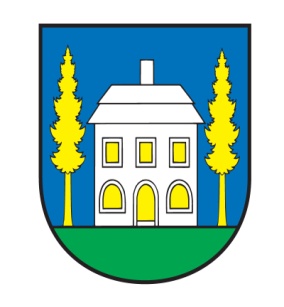 10. ZASADNUTIEObecného zastupiteľstva obce ŠemšaUznesenia č.  74 - 82Prítomní :Imrich DemkoMarián DubovskýMgr. Peter DžuberaMiroslav NovotnýIng. Marek PotošňákRóbert PotošňákNeprítomní :Miroslav CimermanSchválený program :Otvorenie zasadnutia.Schválenie programu rokovania zasadnutia OZ, určenie overovateľov a zapisovateľa.Kontrola plnenia uznesení.Čerpanie rozpočtu za 3 Q. 2019 Rozpočtové opatrenie č. 5Návrh rozpočtu na 2020-2022Schválenie výšky stočného pre rok 2019Prebytočný majetok – predajZmena člena v Komisii pre školstvo, kultúru a šport – voľba nového člena Dodatok č. 1 k VZN č. 3/2016 o miestnom poplatku za rozvojRôzne – Lesný beh priateľov ŠemšeInformácia o „Rozšírení kanalizačnej siete“Informácia o zmene zástupcu starostu obceZáverUznesenie č. 74/10/2019/21.11.2019z 10 rokovania Obecného zastupiteľstva obce Š e m š aK bodu č. 2  -  Schválenie programu 10 rokovania obecného zastupiteľstva Obecné zastupiteľstvo obce Šemša  na základe zákona č. 369/1990 Zb. o obecnom zriadení v znení neskorších predpisov s c h v a ľ u j e predložený program  rokovania                                                                                                  Martin  K ö v é r                                                                                                       s t a r o s t aV Šemši, dňa  21.11.2019Uznesenie č. 75/10/2019/21.11.2019z 10 rokovania Obecného zastupiteľstva obce Š e m š aK bodu č.  3 Kontrola plnenia uznesení Obecné zastupiteľstvo obce Šemša  na základe zákona č. 369/1990 Zb. o obecnom zriadení v znení neskorších predpisov berie na vedomie Informácie o plnení uznesení z predchádzajúceho (9) obecného zastupiteľstva                                                                                                    Martin  K ö v é r                                                                                                       s t a r o s t aV Šemši, dňa  21.11.2019Uznesenie č. 76/10/2019/21.11.2019z 10 rokovania Obecného zastupiteľstva obce Š e m š aK bodu č. 4   	Čerpanie rozpočtu za 3 Q. 2019Obecné zastupiteľstvo obce Šemša  na základe zákona č. 369/1990 Zb. o obecnom zriadení v znení neskorších predpisov       a)   berie na vedomiestanovisko hlavnej kontrolórky k čerpaniu rozpočtu za 3. Q 2019berie na vedomiečerpanie rozpočtu za 3 Q. 2019                                                                                                   Martin  K ö v é r                                                                                                       s t a r o s t aV Šemši, dňa  21.11.2019Uznesenie č. 77/10/2019/21.11.2019z 10 rokovania Obecného zastupiteľstva obce Š e m š aK bodu č. 5 Rozpočtové opatrenie č. 5/2019Obecné zastupiteľstvo obce Šemša  na základe zákona č. 369/1990 Zb. o obecnom zriadení v znení neskorších predpisov   schvaľujerozpočtové opatrenie č. 5/2019                                                                                                      Martin  K ö v é r                                                                                                           s t a r o s t aV Šemši, dňa  21.11.2019Uznesenie č. 78/10/2019/21.11.2019z 10 rokovania Obecného zastupiteľstva obce Š e m š aK bodu č. 6 Návrh rozpočtu na 2020-2022Obecné zastupiteľstvo obce Šemša  na základe zákona č. 369/1990 Zb. o obecnom zriadení v znení neskorších predpisovberie na vedomie    pripravený návrh rozpočtu na rok 2020 a výhľadový rozpočet na roky 2021-2022, ktorý bude zverejnený na úradnej tabuli obce a webovom sídle obce                                                                                                      Martin  K ö v é r                                                                                                           s t a r o s t aV Šemši, dňa  21.11.2019Uznesenie č. 79/10/2019/21.11.2019z 10 rokovania Obecného zastupiteľstva obce Š e m š aK bodu č. 7 Schválenie výšky stočného pre rok 2019Obecné zastupiteľstvo obce Šemša  na základe zákona č. 369/1990 Zb. o obecnom zriadení v znení neskorších predpisov schvaľujeCenu za odvádzanie a čistenie odpadovej vody verejnou kanalizáciou na regulačné obdobie od 1.1.2019 do 31.12.2019 vo výške 0,79 €/m3                                                                                                      Martin  K ö v é r                                                                                                           s t a r o s t aV Šemši, dňa  21.11.2019Uznesenie č. 80/10/2019/21.11.2019z 10 rokovania Obecného zastupiteľstva obce Š e m š aK bodu č. 8 Prebytočný majetok - predajObecné zastupiteľstvo obce Šemša  na základe zákona č. 369/1990 Zb. o obecnom zriadení v znení neskorších predpisova, schvaľujevyradenie majetku obce (DHM) t.j. reštauračné stoly a stoličky podľa vyraďovacieho zoznamub, schvaľujepredaj vyradeného obecného majetku – stoly a stoličky zo sály KD za minimálnu cenu:  stôl – 2 € a stolička – 1 €.                                                                                                   Martin  K ö v é r                                                                                                        s t a r o s t aV Šemši, dňa  21.11.2019Uznesenie č. 81/10/2019/21.11.2019z 10 rokovania Obecného zastupiteľstva obce Š e m š aK bodu č. 9 Zmena člena v komisii pre školstvo, kultúru a šport – voľba nového členaObecné zastupiteľstvo obce Šemša  na základe zákona č. 369/1990 Zb. o obecnom zriadení v znení neskorších predpisova, odvolávaz funkcie predsedu komisie pre školstvo, kultúru a šport p. Róberta Potošňákab, volído funkcie predsedu komisie pre školstvo, kultúru a šport p. Miroslava Novotného                                                                                                   Martin  K ö v é r                                                                                                       s t a r o s t aV Šemši, dňa  21.11.2019Uznesenie č. 82/10/2019/21.11.2019z 10 rokovania Obecného zastupiteľstva obce Š e m š aK bodu č. 10  Návrh dodatku č. 1 k VZN č. 3/2016 o miestnom poplatku za rozvojObecné zastupiteľstvo obce Šemša  na základe zákona č. 369/1990 Zb. o obecnom zriadení v znení neskorších predpisova, uznáša sa  na návrhu dodatku č. 1 k VZN č. 3/2016 o miestnom poplatku za rozvoj                                                                                                   Martin  K ö v é r                                                                                                       s t a r o s t aV Šemši, dňa  21.11.2019PRÍJMYVÝDAVKYSchválený rozpočet340.000,00340.000,00RO č. 10,00-10.000,00+10.000,00RO č. 2+1.500,00-2.200,00+2.200,00RO č. 3+48.000,00-3.500,00+51.500,00RO č. 4+123.800,00+123.000,00RO č. 523.000,0018.800,00Upravený rozpočet536.300,00530.600,00HLASOVANIE 1 HLASOVANIE 1 Počet všetkých poslancov:7Počet prítomných poslancov:6Počet hlasujúcich poslancov:6ZA:5 Dubovský, Džubera, Novotný, Potošňák, M., Potošňák R.PROTI:0ZDRŽAL SA:1 DemkoNEHLASOVAL:0HLASOVANIE 2 HLASOVANIE 2 Počet všetkých poslancov:7Počet prítomných poslancov:6Počet hlasujúcich poslancov:6ZA:6 Demko, Dubovský, Džubera, Novotný, Potošňák, M., Potošňák R.PROTI:0ZDRŽAL SA:0NEHLASOVAL:0HLASOVANIE 3HLASOVANIE 3Počet všetkých poslancov:7Počet prítomných poslancov:6Počet hlasujúcich poslancov:6ZA:6 Demko, Dubovský, Džubera, Novotný, Potošňák, M., Potošňák R.PROTI:0ZDRŽAL SA:0NEHLASOVAL:0HLASOVANIE 4HLASOVANIE 4Počet všetkých poslancov:7Počet prítomných poslancov:6Počet hlasujúcich poslancov:6ZA:6 Demko, Dubovský, Džubera, Novotný, Potošňák, M., Potošňák R.PROTI:0ZDRŽAL SA:0NEHLASOVAL:0HLASOVANIE 5HLASOVANIE 5Počet všetkých poslancov:7Počet prítomných poslancov:6Počet hlasujúcich poslancov:6ZA:6 Demko, Dubovský, Džubera, Novotný, Potošňák, M., Potošňák R.PROTI:0ZDRŽAL SA:0NEHLASOVAL:0HLASOVANIE 6HLASOVANIE 6Počet všetkých poslancov:7Počet prítomných poslancov:6Počet hlasujúcich poslancov:6ZA:6 Demko, Dubovský, Džubera, Novotný, Potošňák, M., Potošňák R.PROTI:0ZDRŽAL SA:0NEHLASOVAL:0HLASOVANIE 7HLASOVANIE 7Počet všetkých poslancov:7Počet prítomných poslancov:6Počet hlasujúcich poslancov:6ZA:6 Demko, Dubovský, Džubera, Novotný, Potošňák, M., Potošňák R.PROTI:0ZDRŽAL SA:0NEHLASOVAL:0HLASOVANIE 8HLASOVANIE 8Počet všetkých poslancov:7Počet prítomných poslancov:6Počet hlasujúcich poslancov:6ZA:6 Demko, Dubovský, Džubera, Novotný, Potošňák, M., Potošňák R.PROTI:0ZDRŽAL SA:0NEHLASOVAL:0HLASOVANIE 9HLASOVANIE 9Počet všetkých poslancov:7Počet prítomných poslancov:6Počet hlasujúcich poslancov:6ZA:6 Demko, Dubovský, Džubera, Novotný, Potošňák, M., Potošňák R.PROTI:0ZDRŽAL SA:0NEHLASOVAL:0HLASOVANIE 10HLASOVANIE 10Počet všetkých poslancov:7Počet prítomných poslancov:6Počet hlasujúcich poslancov:6ZA:6 Demko, Dubovský, Džubera, Novotný, Potošňák, M., Potošňák R.PROTI:0ZDRŽAL SA:0NEHLASOVAL:0